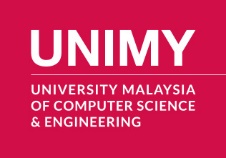 FINAL YEAR PROJECT ICHANGE OF TOPIC/ SUPERVISOR FORM Instructions Students 		: Please complete section A* Student - Please submit a completed form to FYP Coordinator.* Please take note that changes of TOPIC can only be done before WEEK 6 of academic calendarInstructions Students 		: Please complete section A* Student - Please submit a completed form to FYP Coordinator.* Please take note that changes of TOPIC can only be done before WEEK 6 of academic calendarInstructions Students 		: Please complete section A* Student - Please submit a completed form to FYP Coordinator.* Please take note that changes of TOPIC can only be done before WEEK 6 of academic calendarInstructions Students 		: Please complete section A* Student - Please submit a completed form to FYP Coordinator.* Please take note that changes of TOPIC can only be done before WEEK 6 of academic calendarInstructions Students 		: Please complete section A* Student - Please submit a completed form to FYP Coordinator.* Please take note that changes of TOPIC can only be done before WEEK 6 of academic calendarSECTION A: STUDENT INFORMATIONSECTION A: STUDENT INFORMATIONSECTION A: STUDENT INFORMATIONSECTION A: STUDENT INFORMATIONSECTION A: STUDENT INFORMATIONNAME: …………………………………………………………………………………………………………………………………………..: …………………………………………………………………………………………………………………………………………..: …………………………………………………………………………………………………………………………………………..: …………………………………………………………………………………………………………………………………………..PROGRAM: …………….………………………………….…………..: …………….………………………………….…………..STUDENT ID : …………………………………………...SEMESTER : FEB / MAY / SEPTEMBER ………………………………………….: FEB / MAY / SEPTEMBER ………………………………………….: FEB / MAY / SEPTEMBER ………………………………………….: FEB / MAY / SEPTEMBER ………………………………………….PROJECT TITLE: …………………………………………………………………………………………………………………………………………..: …………………………………………………………………………………………………………………………………………..: …………………………………………………………………………………………………………………………………………..: …………………………………………………………………………………………………………………………………………..  …………………………………………………………………………………………………………………………………………..  …………………………………………………………………………………………………………………………………………..  …………………………………………………………………………………………………………………………………………..  …………………………………………………………………………………………………………………………………………..SECTION B: ENDORSEMENTSECTION B: ENDORSEMENTSECTION B: ENDORSEMENTSECTION B: ENDORSEMENTSECTION B: ENDORSEMENT